臺北市立成淵高級中學慶祝127週年(112學年度)校慶系列活動「舞動青春」舞蹈比賽報名表臺北市立成淵高級中學慶祝127週年(112學年度)校慶系列活動「舞動青春」舞蹈比賽舞碼介紹200字左右「舞動青春」舞蹈比賽舞碼介紹(範例)舞碼主要包括內容1.班級介紹2.舞曲(蹈)特色3.服裝風格或隊型設計 /參賽班級   一   年        班導    師體育股長編舞同學1                     2                     道具製作負責同學1                     2                     音樂製作負責同學1                     2                     ※本報名表需由導師與體育教師簽名，併家長同意書，於9月27日(三)前繳交至體育組；並至 (https://forms.gle/muBYEAHnseLu9GNE7）填寫Google表單，兩者均完成後，始完成報名手續。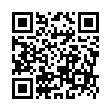 ※最佳編舞獎、最佳創意獎由編舞1領獎，最佳音樂獎由音樂製作1獎，最佳團隊獎、最佳精神獎及總成績獎由體育股長領獎。※本報名表需由導師與體育教師簽名，併家長同意書，於9月27日(三)前繳交至體育組；並至 (https://forms.gle/muBYEAHnseLu9GNE7）填寫Google表單，兩者均完成後，始完成報名手續。※最佳編舞獎、最佳創意獎由編舞1領獎，最佳音樂獎由音樂製作1獎，最佳團隊獎、最佳精神獎及總成績獎由體育股長領獎。※本報名表需由導師與體育教師簽名，併家長同意書，於9月27日(三)前繳交至體育組；並至 (https://forms.gle/muBYEAHnseLu9GNE7）填寫Google表單，兩者均完成後，始完成報名手續。※最佳編舞獎、最佳創意獎由編舞1領獎，最佳音樂獎由音樂製作1獎，最佳團隊獎、最佳精神獎及總成績獎由體育股長領獎。※本報名表需由導師與體育教師簽名，併家長同意書，於9月27日(三)前繳交至體育組；並至 (https://forms.gle/muBYEAHnseLu9GNE7）填寫Google表單，兩者均完成後，始完成報名手續。※最佳編舞獎、最佳創意獎由編舞1領獎，最佳音樂獎由音樂製作1獎，最佳團隊獎、最佳精神獎及總成績獎由體育股長領獎。導師簽章：                 體育老師簽章：                 導師簽章：                 體育老師簽章：                 導師簽章：                 體育老師簽章：                 導師簽章：                 體育老師簽章：                 舞碼名稱：班級：         導師：            參加人數：    人序號：9－樂悠悠班級：113     導師：王小明     參加人數：33人113，是個充滿活力的班級，由28位男孩及5位女孩所組成，曲目用海綿寶寶的哈哈傻瓜蛋表現，以搞笑風趣的舞蹈特色，表現出我們青春與熱情的精神，再透過簡單而一致的動作以及精心安排的舞步，希望能帶給大家許多驚喜。序號：12－就是青春班級：120     導師：陳大人     參加人數：29人120,一個歡樂的班級,時而活潑，時而可愛,雖然班上男女人數差距很大,但卻無法干涉120的情誼，班舞也代表著120的性格，吵鬧卻又不過於誇飾，可愛卻又不乏性感。『青春』是什麼呢?相信各位都看得見我們瘋狂又熱血的青春，青春只有一次，就讓這一次發光發熱吧!